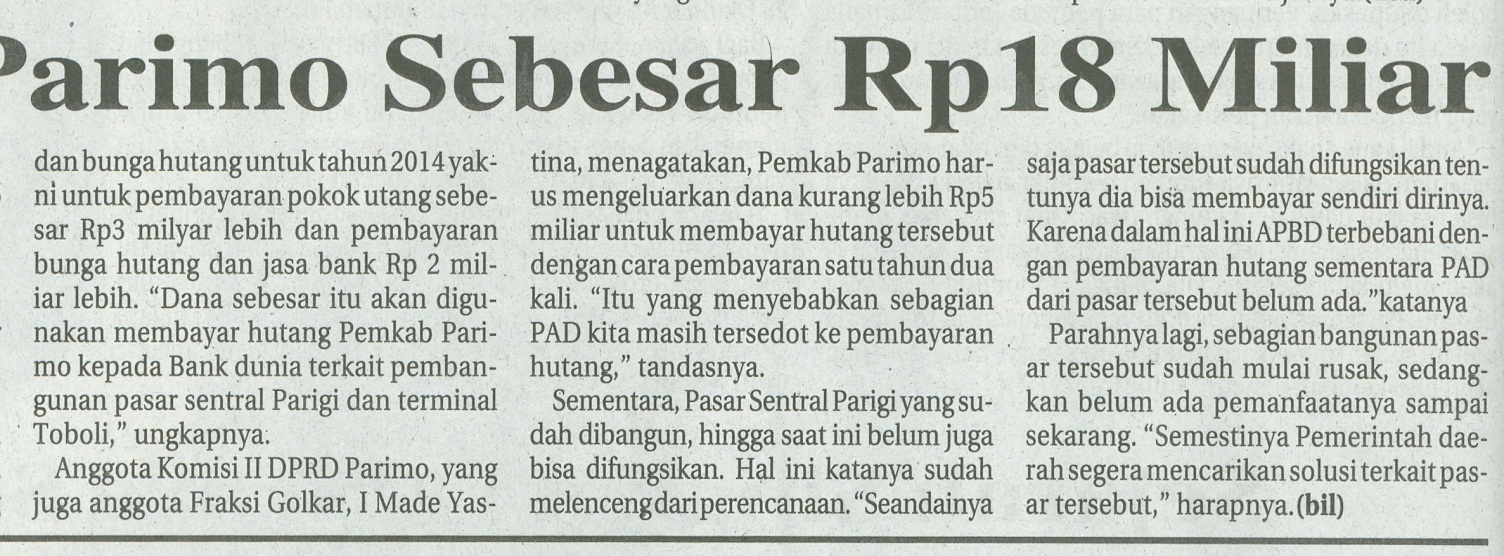 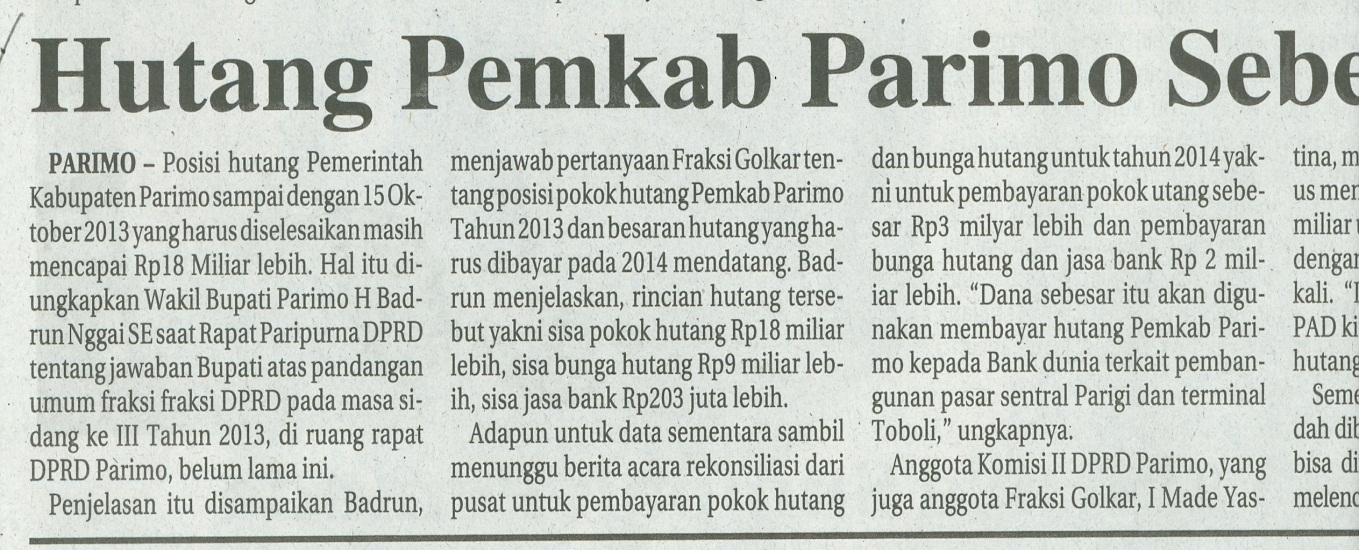 Harian    	:Radar SultengKasubaudSulteng IIHari, tanggal:Minggu, 27 Oktober 2013KasubaudSulteng IIKeterangan:Hal. 15 Kolom 13-17KasubaudSulteng IIEntitas:Kabupaten Parigi MoutongKasubaudSulteng II